T.CDENİZLİ VALİLİĞİMERKEZEFENDİ23 NİSAN MEHMET-EŞE AKMAN ANAOKULU MÜDÜRLÜĞÜ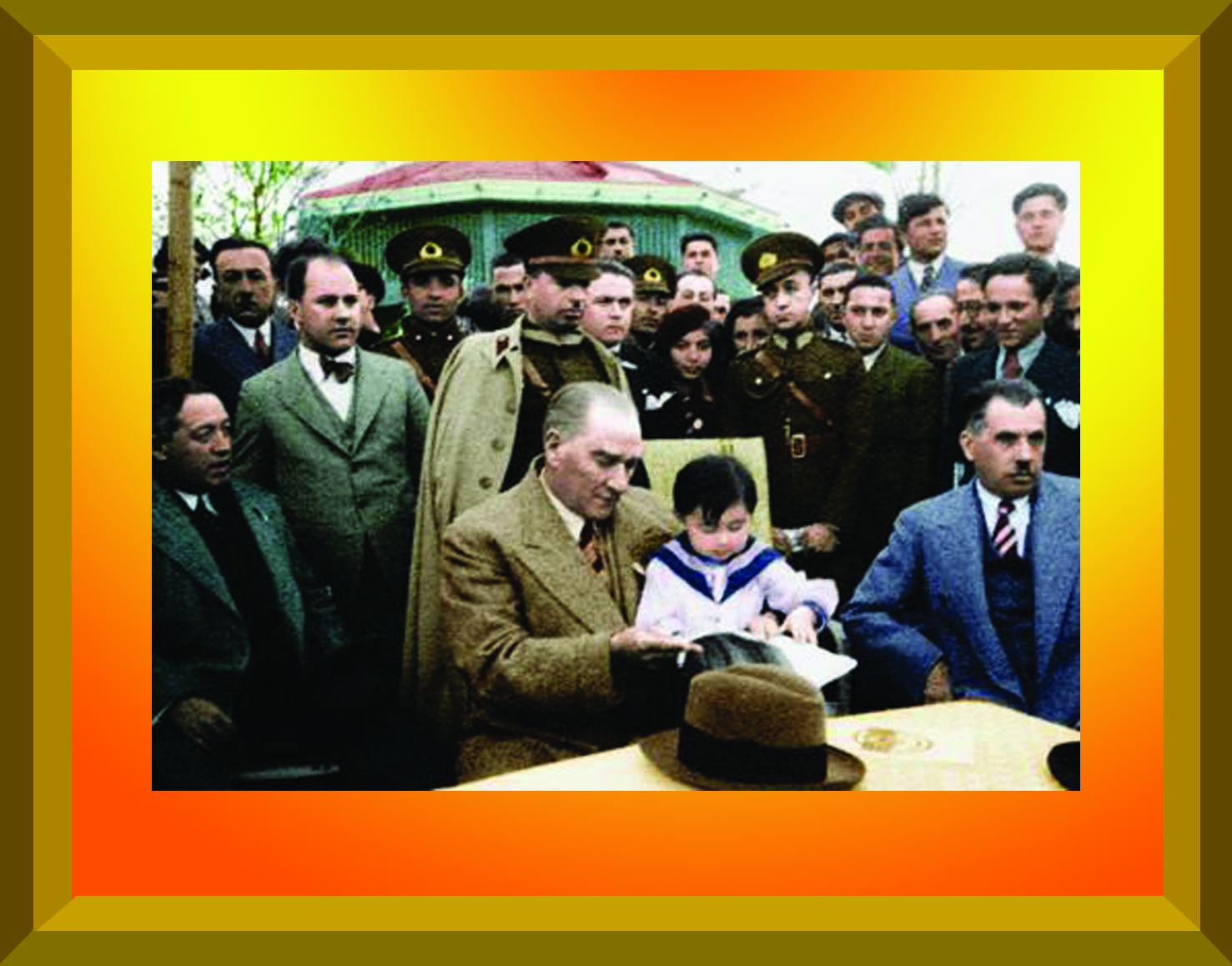 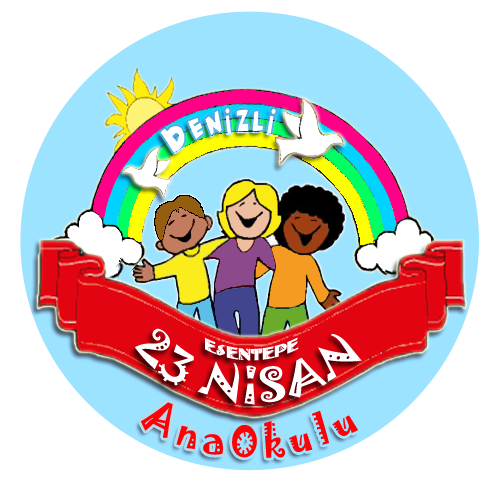 MERKEZEFENDİ 23 NİSAN MEHMET EŞE AKMAN ANAOKULU2015 – 2019 DÖNEMİSTRATEJİK PLANI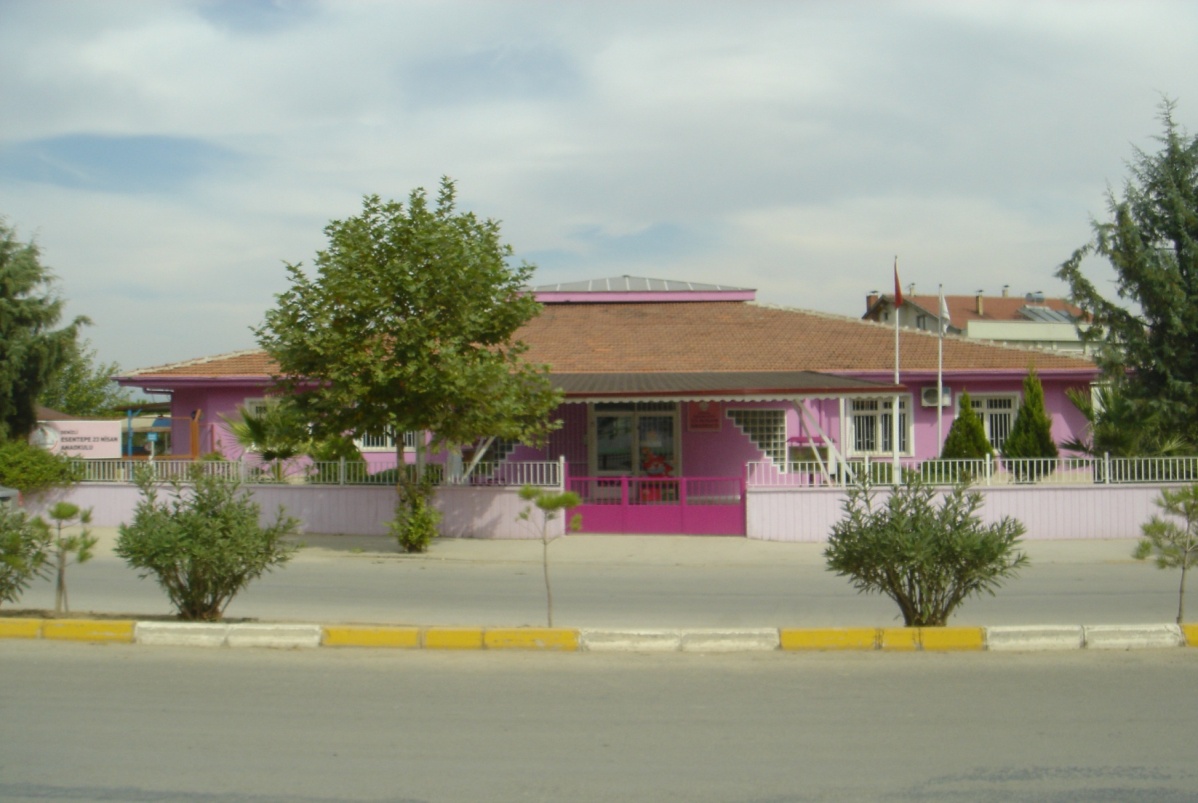 OCAK 2015Merkezefendi/ Denizli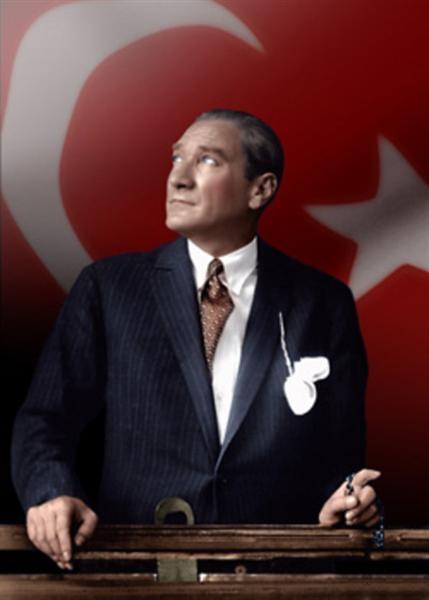 ATATÜRK'ÜN GENÇLİĞE HİTABESİ        Ey Türk gençliği! Birinci vazifen, Türk istiklâlini, Türk cumhuriyetini, ilelebet, muhafaza ve müdafaa etmektir.         Mevcudiyetinin ve istikbalinin yegâne temeli budur. Bu temel, senin, en kıymetli hazinendir. İstikbalde dahi, seni, bu hazineden, mahrum etmek isteyecek, dâhilî ve haricî, bedhahların olacaktır. Bir gün, istiklâl ve cumhuriyeti müdafaa mecburiyetine düşersen, vazifeye atılmak için, içinde bulunacağın vaziyetin imkân ve şeraitini düşünmeyeceksin! Bu imkân ve şerait, çok namüsait bir mahiyette tezahür edebilir. İstiklâl ve cumhuriyetine kastedecek düşmanlar, bütün dünyada emsali görülmemiş bir galibiyetin mümessili olabilirler. Cebren ve hile ile aziz vatanın, bütün kaleleri zapt edilmiş, bütün tersanelerine girilmiş, bütün orduları dağıtılmış ve memleketin her köşesi bilfiil işgal edilmiş olabilir. Bütün bu şeraitten daha elim ve daha vahim olmak üzere, memleketin dâhilinde, iktidara sahip olanlar gaflet ve dalâlet ve hatta hıyanet içinde bulunabilirler. Hatta bu iktidar sahipleri şahsî menfaatlerini, müstevlilerin siyasî emelleriyle tevhit edebilirler. Millet, fakr u zaruret içinde harap ve bîtap düşmüş olabilir. 	Ey Türk istikbalinin evlâdı! İşte, bu ahval ve şerait içinde dahi, vazifen; Türk istiklâl ve cumhuriyetini kurtarmaktır! Muhtaç olduğun kudret, damarlarındaki asil kanda, mevcuttur!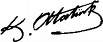 İSTİKLÂL MARŞI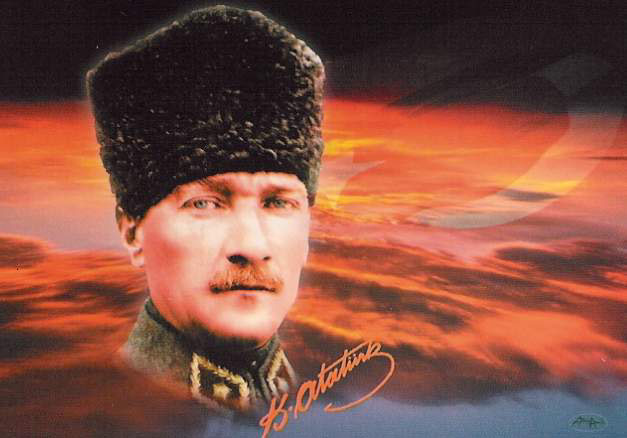                             Korkma, sönmez bu şafaklarda yüzen al sancak;
                               Sönmeden yurdumun üstünde tüten en son ocak.
                               O benim milletimin yıldızıdır, parlayacak;
                               O benimdir, o benim milletimindir ancak.                                Çatma, kurban olayım, çehreni ey nazlı hilal!
Kahraman ırkıma bir gül! Ne bu şiddet, bu celâl?
Sana olmaz dökülen kanlarımız sonra helâl...	       	Hakkıdır, Hakk'a tapan, milletimin istiklâl!
		Ben ezelden beridir hür yaşadım, hür yaşarım.
		Hangi çılgın bana zincir vuracakmış? Şaşarım!		Kükremiş sel gibiyim, bendimi çiğner, aşarım.
		Yırtarım dağları, enginlere sığmam, taşarım.
		Garbın âfâkını sarmışsa çelik zırhlı duvar,
		Benim iman dolu göğsüm gibi serhaddim var.
		Ulusun, korkma! Nasıl böyle bir imanı boğar,
		Medeniyet!' dediğin tek dişi kalmış canavar?	Arkadaş! Yurduma alçakları uğratma, sakın.
	Siper et gövdeni, dursun bu hayâsızca akın.
	Doğacaktır sana va'dettiği günler Hak'ın...
	Kim bilir, belki yarın, belki yarından da yakın.
		Bastığın yerleri "toprak!" diyerek geçme, tanı:
	                                         Düşün altındaki binlerce kefensiz yatanı.
	                                         Sen şehit oğlusun, incitme, yazıktır, atanı:
		Verme, dünyaları alsan da, bu cennet vatanı.
		Kim bu cennet vatanın uğruna olmaz ki fedâ?
		Şühedâ fışkıracak toprağı sıksan, şühedâ!
		Cânı, cânânı, bütün varımı alsın da Huda,
		Etmesin tek vatanımdan beni dünyada cüdâ.
		Ruhumun senden, İlâhi, şudur ancak emeli:
		Değmesin mabedimin göğsüne nâmahrem eli.
		Bu ezanlar-ki şahadetleri dinin temeli-
		Ebedî yurdumun üstünde benim inlemeli.
    O zaman vecd ile bin secde eder -varsa- taşım,
	Her cerîhamdan, İlâhi, boşanıp kanlı yaşım,
	Fışkırır  ruh-ı mücerred gibi yerden na'şım;
	O zaman yükselerek arşa değer belki başım.
	  	Dalgalan sen de şafaklar gibi ey şanlı hilâl!
		Olsun artık dökülen kanlarımın hepsi helâl.
		Ebediyen sana yok, ırkıma yok izmihlâl:
		Hakkıdır, hür yaşamış, bayrağımın hürriyet;
		Hakkıdır, Hakk'a tapan milletimin istiklâl!	  Mehmet Âkif ERSOY23 NİSAN  MEHMET EŞE AKMAN ANAOKULU  KROKİSİ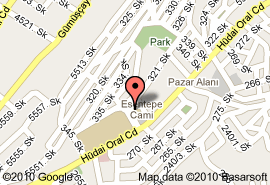 23 NİSAN  MEHMET EŞE AKMAN ANAOKULU 2015–2019 STRATEJİK PLANI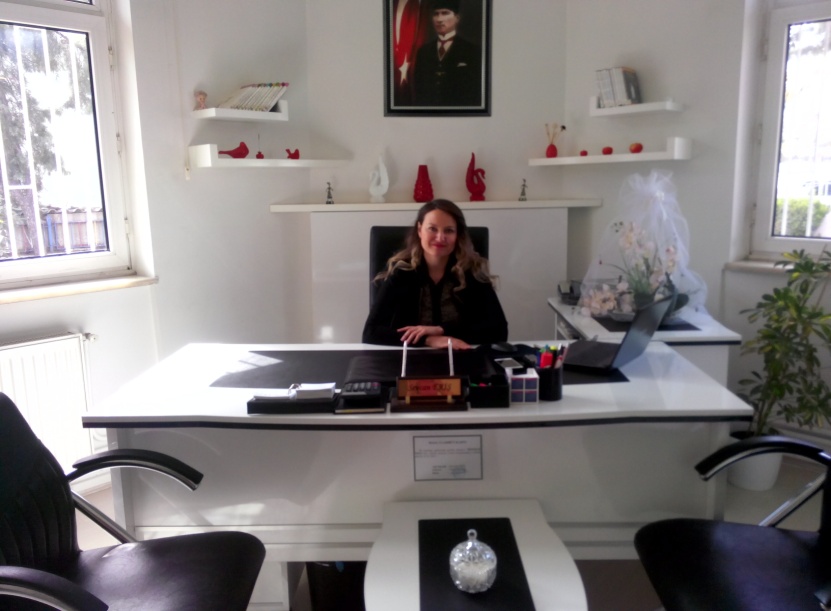 SUNUŞ23 Nisan Anaokulu olarak en büyük amacımız;  Geleceğimizin teminatı olan çocuklarımızı, önce hayata sonra ilköğretime hazırlamak, çevresiyle iyi ilişkiler kuran, özgüveni gelişmiş, kendini ifade edebilen, sorumluluk alan ve aldığı sorumluluğu yerine getiren, Atatürk, Yurt, Ulus, Bayrak ve insan sevgisi kazanmış, ruh ve beden sağlığı yerinde mutlu bireyler yetiştirmektir.              İdare ve öğretmen kadrosuyla bizler kendine güvenen, kendini her ortamda rahatça ifade edebilen, yaratıcı, sevgi, saygı, iş birliği, sorumluluk, hoşgörü, yardımlaşma, dayanışma ve paylaşma gibi davranışları kazanmış, hayal güçlerini, yaratıcı ve eleştirel düşünme becerilerini, iletişim kurma ve duygularını anlatabilen çağa ayak uydurmuş, yeniliklere açık, Türkiye Cumhuriyetini daha da yükseltecek bireyler yetiştirmeyi ilke edinmiş bulunmaktayız.      Büyük önder Atatürk’ü örnek alan bizler;  çağa uyum sağlamış, çağı yönlendiren gençler yetiştirmek için kurulan okulumuz, yarınlarımızın mimarı olan öğrencilerimizi daha iyi imkânlarla yetişip, düşünce ufku ve yenilikçi ruhu açık Türkiye Cumhuriyetinin çıtasını daha yükseklere taşıyan bireyler olması için öğretmenleri ve idarecileriyle özverili bir şekilde tüm azmimizle çalışmaktayız.      Okulumuz, daha iyi bir eğitim seviyesine ulaşmak düşüncesiyle sürekli yenilenmeyi ve kalite kültürünü kendisine ilke edinmiştir. Kalite kültürü oluşturmak için eğitim ve öğretim başta olmak üzere insan kaynakları ve kurumsallaşma, sosyal faaliyetler,  alt yapı, toplumla ilişkiler ve kurumlar arası ilişkileri kapsayan 2014–2019 stratejik planı hazırlanmıştır.        23 Nisan Anaokulunun stratejik planlama çalışmasına önce durum tespiti,  yani okulun SWOT analizi yapılarak başlanmıştır. SWOT analizi okul müdürü ve öğretmenlerin katılımıyla gerçekleşen bir çalışma sonucudur.  Daha sonra SWOT sonuçlarına göre stratejik planlama aşamasına geçilmiştir. Bu süreçte okulun amaçları, hedefleri, hedeflere ulaşmak için gerekli stratejiler, eylem planı ve sonuçta başarı veya başarısızlığın göstergeleri ortaya konulmuştur. Denilebilir ki SWOT analizi bir kilometre taşıdır okulumuzun bugünkü resmidir ve stratejik planlama ise bugünden yarına nasıl hazırlanmamız gerektiğine dair kalıcı bir belgedir.	Stratejik Plan' da belirlenen hedeflerimizi ne ölçüde gerçekleştirdiğimiz, plan dönemi içindeki her yılsonunda gözden geçirilecek ve gereken revizyonlar yapılacaktır.23 Nisan Anaokulu Stratejik Planı (2014–2019)’da belirtilen amaç ve hedeflere ulaşmamızın Okulumuzun gelişme ve kurumsallaşma süreçlerine önemli katkılar sağlayacağına inanmaktayız.SEVCAN ERİŞ                                                                                                                     Okul Müdürü İÇİNDEKİLERÖNSÖZGeçmişten günümüze gelirken var olan yaratıcılığın getirdiği teknolojik ve sosyal anlamda gelişmişliğin ulaştığı hız, artık kaçınılmazları da önümüze sererek kendini göstermektedir. Güçlü ekonomik ve sosyal yapı, güçlü bir ülke olmanın ve tüm değişikliklerde dimdik ayakta durabilmenin kaçınılmazlığı da oldukça büyük önem taşımaktadır. Gelişen ve sürekliliği izlenebilen, bilgi ve planlama temellerine dayanan güçlü bir yaşam standardı ve ekonomik yapı; stratejik amaçlar, hedefler ve planlanmış zaman diliminde gerçekleşecek uygulama faaliyetleri ile (STRATEJİK PLAN) oluşabilmektedir.          Okulumuz, daha iyi bir eğitim seviyesine ulaşmak düşüncesiyle sürekli yenilenmeyi ve kalite kültürünü kendisine ilke edinmeyi amaçlamaktadır. Kalite kültürü oluşturmak için eğitim ve öğretim başta olmak üzere insan kaynakları ve kurumsallaşma, sosyal faaliyetler,  alt yapı, toplumla ilişkiler ve kurumlar arası ilişkileri kapsayan 2015–2019 stratejik planı hazırlanmıştır.      Büyük önder Atatürk’ü örnek alan bizler; Çağa uyum sağlamış, çağı yönlendiren gençler yetiştirmek için kurulan okulumuz, geleceğimiz teminatı olan öğrencilerimizi daha iyi imkânlarla yetişip, düşünce ufku ve yenilikçi ruhu açık Türkiye Cumhuriyetinin çıtasını daha yükseklere taşıyan bireyler olması için öğretmenleri ve idarecileriyle özverili bir şekilde tüm azmimizle çalışmaktayız.      23 Nisan Anaokulu olarak en büyük amacımız, çocuklarımıza sadece iyi bir bakım sağlamak değil,  girdikleri her türlü ortamda çevresindekilere ışık tutan, hayata hazır, hayatı aydınlatan, bizleri daha da ileriye götürecek bireyler yetiştirmektir. İdare ve öğretmen kadrosuyla bizler kendine güvenen, kendini her ortamda rahatça ifade edebilen, yaratıcı, sevgi, saygı, iş birliği, sorumluluk, hoşgörü, yardımlaşma, dayanışma ve paylaşma gibi davranışları kazanmış, hayal güçlerini, yaratıcı ve eleştirel düşünme becerilerini, iletişim kurma ve duygularını anlatabilen çağa ayak uydurmuş, yeniliklere açık, Türkiye Cumhuriyetini daha da yükseltecek bireyler yetiştirmeyi ilke edinmiş bulunmaktayız.          23 Nisan Anaokulu'nun stratejik planlama çalışmasına önce durum tespiti,  yani okulun SWOT analizi yapılarak başlanmıştır. SWOT analizi tüm idari personelin ve öğretmenlerin katılımıyla uzun süren bir çalışma sonucu ilk şeklini almış, varılan genel sonuçların sadeleştirilmesi ise Okul yönetimi ile öğretmenlerden den oluşan dört kişilik bir kurul tarafından yapılmıştır. Daha sonra SWOT sonuçlarına göre stratejik planlama aşamasına geçilmiştir. Bu süreçte okulun amaçları, hedefleri, hedeflere ulaşmak için gerekli stratejiler, eylem planı ve sonuçta başarı veya başarısızlığın göstergeleri ortaya konulmuştur. Denilebilir ki SWOT analizi bir kilometre taşıdır okulumuzun bugünkü resmidir ve stratejik planlama ise bugünden yarına nasıl hazırlanmamız gerektiğine dair kalıcı bir belgedir.	Stratejik Plan' da belirlenen hedeflerimizi ne ölçüde gerçekleştirdiğimiz, plan dönemi içindeki her yılsonunda gözden geçirilecek ve gereken revizyonlar yapılacaktır.       23 Nisan Anaokulu Stratejik Planı (2015–2019)’de belirtilen amaç ve hedeflere ulaşmamızın Okulumuzun gelişme ve kurumsallaşma süreçlerine önemli katkılar sağlayacağına inanmaktayız.                                                                                                                        23 Nisan Anaokulu	Stratejik Planlama EkibiGİRİŞ“Stratejik yönetim; sürekli olarak, koşullar gerektirdikçe stratejileri oluşturma, seçme, uygulama ve değiştirme yeteneğidir” (Edison Elektrik Enstitüsü). Bu değişim, kurumların çevresel değişkenlere duyarlı bir biçimde iç değişkenlerini sürekli geliştirerek rekabetçi ortamda vizyonuna erişme çabasıdır. Bu süreç dışında kalan kurumlar zaman içinde yok olma tehlikesi ile karşı karşıya kalacaklardır. Stratejik yönetim süreci, organize edilmiş ve toplumsal dönüşümlerin değişen çevresel koşullara niteliğini kaybetmeden kurumların bu şartlara uyum sağlamasını amaçlar. Böylece küresel dönemde hızla değişen çevresel değişkenlerle birlikte ele alınarak yönetsel ve denetsel süreçlerin değişimleri içerecek biçimde planlanmasını ve hayata geçirilmesini gerektirir. Stratejik planlama iyi yönetimi hedeflemektedir. Stratejik planlama sayesinde yönetimin edineceği “stratejik düşünme ve davranma” özelliği, kamu yönetimine etkinlik kazandıracaktır. Girdiler ve çıktılar yerine sonuçlara ve performansa odaklanma, hesap verme sorumluluğu ve katılımcılık, ihtiyaçlara cevap veren bir araç olarak stratejik planlama, 5018 sayılı Kamu Mali Yönetimi ve Kontrol Kanunu ile kamu idareleri için zorunlu hâle getirilmiştir. 23 Nisan Anaokulu Stratejik Planı hazırlanırken planlama sürecinin her aşamasında okulumuz çalışanlarının katılımı sağlanmaya çalışılmış, bunun yanı sıra paydaşların görüş ve önerilerine de başvurulmuştur. Stratejik planlama çalışmalarının yürütülmesi sırasında öncelikle aşağıdaki mevzuat temel alınmıştır:24/12/2003 tarih ve 5018 sayılı Kamu Mali Yönetimi ve Kontrol Kanunu(KMYKK)22/12/2005 tarih ve 5436 sayılı Kamu Mali Yönetimi ve Kontrol Kanunu ile Bazı Kanun ve Kanun Hükmünde Kararnamelerde Değişiklik Yapılması Hakkında Kanun26/05/2006 tarihli Kamu İdarelerinde Stratejik Planlamaya İlişkin Usul ve Esaslar Hakkında Yönetmelik Stratejik Planlama KılavuzuKamu İdareleri Faaliyet Raporlarının Düzenlenmesi ile Bu İşlemlere İlişkin Diğer Esas ve Usuller Hakkında YönetmelikBu temel referans belgelerin yanı sıra, diğer kurum ve kuruluşların stratejik plan belgelerine ve kurumsal tecrübelerine de başvurulmuştur. “23 Nisan Anaokulu Stratejik Planı”nın uygulanması 01 Ocak 2015 tarihinde başlayacak ve 31 Aralık 2019 tarihinde sona erecektir. Stratejik Planın;BİRİNCİ BÖLÜMÜNDE, Okulumuz stratejik planlama süreci içerisinde izlenen model, yasal çerçeve, hazırlık süreci, eğitim dönemi, planın hazırlanma aşamaları ve gerçekleştirilen faaliyetlerle ilgili bilgiler verilmektedir.İKİNCİ BÖLÜMÜNDE, durum analizi kapsamında okulumuzun tarihi gelişimi, yasal yükümlülükleri ve mevzuat analizi, faaliyet alanları ile ürün ve hizmetleri, paydaş analizi (iç ve dış paydaşlar, yararlanıcılar), kurum içi analiz ve çevre analizine yer verilmiştir.ÜÇÜNCÜ BÖLÜMÜNDE, Geleceğe Yönelim kapsamında misyon, vizyon, temel değerler, temalar, stratejik amaçlar, hedefler, performans göstergeleri ile izlenecek politika ve stratejiler yer almaktadır.DÖRDÜNCÜ BÖLÜMÜNDE, 23 Nisan Anaokulu’nun stratejik planı izleme ve değerlendirme yaklaşımı ifade edilmektedir.BÖLÜMSTRATEJİK PLANLAMA SÜRECİStratejik planlama sürecinde yapılan çalışmalar “ Yasal Çerçeve, Eğitim ve Hazırlık Dönemi, Planın Hazırlanması, Planın Uygulanması, İzleme ve Değerlendirme” olmak üzere 4 bölümde toplanmıştır.Okulumuz stratejik planının hazırlanmasında on aşamalı bir model benimsenmiştir.Stratejik planlama sürecinde görüş birliğine varma ve süreci başlatma: Genelgeye dayanarak hazırlık programı oluşturulması, Stratejik Plan Üst Kurulu, ve Stratejik Planlama Ekipleri oluşturulması.Kurumsal yükümlülükleri tanımlama: Mevzuat analizi, yasal yükümlülükleri ve üst politika belgelerindeki eğitim hedeflerinin incelenmesi.Kurumsal vizyon, misyon ve temel değerleri açığa çıkarma: Üst düzey yöneticiler ve sosyal paydaşlar tarafından kurumsal kimliğin tanımlanması.Kurumun dışsal ve içsel çevresini değerlendirme: Kurumun paydaşlarının belirlenmesi, görüşlerinin alınması, GZFT ve PEST analizlerinin yapılması.Eğitim sisteminin stratejik alanlarının belirlenmesi: Okul hizmetlerinin“Tema” başlıkları altında gruplandırılması.Stratejik yönetim amacıyla stratejik planın oluşturulması: Okul Stratejik Planlama Ekibi tarafından planın hazırlanması  Stratejik Planı inceleme ve benimseme: Planın her aşamasında okul çalışanlarının görüşlerinin alınması.Etkili bir vizyon geliştirme/oluşturma: Oluşturulan vizyon, misyon ve temel değerlerin gözden geçirilerek revize edilmesi.Etkili bir uygulama süreci: Performans programları hazırlanması.İzleme ve değerlendirme: Faaliyet raporları, izleme değerlendirme raporları, gerektiği durumda stratejik planın güncellenmesiKalkınma planları ve programlarında yer alan politika ve hedefler doğrultusunda, kamu kaynaklarının etkili, ekonomik ve verimli bir şekilde elde edilmesi ve kullanılmasının, hesap verilebilirliği ve saydamlığı sağlamak üzere kamu mali yönetiminin yapısını ve işleyişini, raporlanmasını ve mali kontrolü düzenlemek amacıyla çıkartılan 5018 sayılı Kamu Mali Yönetimi ve Kontrol Kanununun 9. maddesinde; “Kamu idareleri; kalkınma planları, programlar, ilgili mevzuat ve benimsedikleri temel ilkeler çerçevesinde geleceğe ilişkin misyon ve vizyonlarını oluşturmak, stratejik amaçlar ve ölçülebilir hedefler saptamak, performanslarını önceden belirlenmiş olan göstergeler doğrultusunda ölçmek ve bu sürecin izleme ve değerlendirmesini yapmak amacıyla katılımcı yöntemlerle stratejik plan hazırlarlar” denilmektedir.5018 sayılı Kanun’da öngörülen ve stratejik plan hazırlamakla yükümlü kamu idarelerinin ve stratejik planlama sürecine ilişkin takvimin tespiti ile stratejik planların, kalkınma programları ve programlarla ilişkilendirilmesine yönelik usul ve esasların belirlenmesi amacıyla hazırlanan “Kamu İdarelerinde Stratejik Planlamaya İlişkin Usul ve Esaslar Hakkında Yönetmelik”in (26.05.2006 tarihli ve 26179 sayılı Resmî Gazete) yayımlanmasını müteakiben, okulumuz, 2006/55 sayılı Genelge ile stratejik planlama sürecini başlatmıştır. MEB’in ilk stratejik planı yönetmelikte öngörüldüğü şekilde 2015-2019 yıllarını kapsayacak şekilde hazırlanmıştır.Planlamanın planlanması aşaması bir proje olarak ele alınmıştır. Bu projede işin niteliği, kullanılacak kaynaklar ve zaman temel kıstas olarak değerlendirilmiştir.Hazırlık Programı ve Ekiplerin OluşturulmasıHazırlık çalışmaları 2 aylık süreyi kapsamıştır. Okulumuz öğretmenleri ile bir araya gelerek TKY çalışmalarına ve paralel olarak stratejik planlama çalışmalarının ön hazırlığına başlandı. Okulumuz personeline Stratejik planın ne olduğu, niçin yapılması gerektiği, içeriğinde bulunması gerekenler anlatıldı. Slayt sunumları yapıldı.  Toplantılar yapılarak tüm personelin fikirleri alındı. Stratejik planlama çalışmalarını yürütmek amacıyla Okul Stratejik Plan Üst Kurulu ve Stratejik Planlama Ekibi oluşturuldu.  İl Millî Eğitim Müdürlüğüne bildirildi.  Okul Stratejik Planlama Ekibinden bir öğretmen ve bir müdür yardımcısı İl Millî Eğitim Müdürlüğünün yaptığı Stratejik plan seminerlerine katıldı. Seminerden elde ettikleri bilgi ve dökümanları Okul Stratejik Planlama Ekibi ile paylaştı. İl MEM bünyesinde kurulan AR-GE birimlerinden faydalanıldı. Stratejik Planlama Üst Kurulumuz, Okul Müdürü Feyza Pınar ÜNAL başkanlığında, Stratejik planlama ekibi ise müdür yardımcısı Ayten BİLGİÇ başkanlığında  oluşturulmuş ve her iki kurulda da Okul Aile Birliği üyelerine yer verilmiştir. Ekip üyelerinin belirlenmesinde esas olarak kişilerin etki, etkilenme, bilgi ve ilgileri dikkate alınmıştır. Oluşan grupta bütün birimlerin temsil edilmesi sağlanmıştır.Tablo 1: Okul Stratejik Plan Üst KuruluTablo 1: Okul Stratejik Planlama Ekibi Stratejik Planlama Çalışmalarımız ve Stratejilerin Belirlenmesi;Okulumuzun Stratejik Planına (2015–2019) Okul Gelişim Yönetim Ekibi(OGYE) tarafından, Okulumuzun toplantı salonunda, çalışma ve yol haritası belirlendikten sonra taslak oluşturularak başlanmıştır.Okul Gelişim Yönetim Ekibi(OGYE) tarafından, tüm iç ve dış paydaşların görüş ve önerileri bilimsel yöntemlerle analiz edilerek planlı bir çalışmayla stratejik plan hazırlanmıştır. Bu çalışmalarda izlenen adımlar;Kurumun var oluş nedeni (görev), ulaşmak istenilen nokta  (vizyon) belirlenip okulumuzun tüm paydaşlarının görüşleri ve önerileri alındıktan sonrada vizyona ulaşmak için gerekli olan stratejik amaçlar belirlendi. Stratejik amaçlar belirlenirken aşağıdaki hususları dikkate aldık;İl Milli Eğitim Müdürlüğünün Stratejik Plan Taslağı ile uyumu zorunda olduğumuz faaliyetlere ilişkin stratejik amaçlar,Okul içinde ve faaliyetlerimiz kapsamında iyileştirilmesi, korunması veya önlem alınması gereken alanlarla ilgili olan stratejik amaçlar,Okul içinde ve faaliyetler kapsamında yapılması düşünülen yenilikler ve atılımlarla ilgili olan stratejik amaçlar,Yasalar kapsamında yapmak zorunda olduğumuz faaliyetlere ilişkin stratejik amaçlar olarak da ele alındı.Stratejik amaçların gerçekleştirilebilmesi için hedefler konuldu. Hedefler stratejik amaçla ilgili olarak belirlendi. Hedeflerin spesifik, ölçülebilir, ulaşılabilir, gerçekçi, zaman bağlı, sonuca odaklı, açık ve anlaşılabilir olmasına özen gösterildi. Hedeflere uygun belli bir amaca ve hedefe yönelen, başlı başına bir bütünlük oluşturan,  yönetilebilir, maliyetlendirilebilir faaliyetler belirlendi. Her bir faaliyet yazılırken; bu faaliyet “amacımıza ulaştırır mı” sorgulaması yapıldı.Faaliyetlerin gerçekleştirilebilmesi için sorumlu ekipler ve zaman belirtildi.Faaliyetlerin başarısını ölçmek için performans göstergeleri tanımlandı.Strateji, alt hedefler ve faaliyet/projeler belirlenirken yasalar kapsamında yapmak zorunda olunan faaliyetler, paydaşların önerileri, çalışanların önerileri, önümüzdeki dönemde beklenen değişiklikler ve GZFT(SWOT) çalışması göz önünde bulunduruldu.GZFT(SWOT) çalışmasında ortaya çıkan zayıf yanlar iyileştirilmeye, tehditler bertaraf edilmeye; güçlü yanlar ve fırsatlar değerlendirilerek kurumun faaliyetlerinde fark yaratılmaya çalışıldı; önümüzdeki dönemlerde beklenen değişikliklere göre de önlemler alınmasına özen gösterildi.Strateji, Hedef ve Faaliyetler kesinleştikten sonra her bir faaliyet maliyetlendirilmesi yapıldı.Maliyeti hesaplanan her bir faaliyetler için kullanılacak kaynaklar belirtildi.  Maliyeti ve kaynağı hesaplanan her bir faaliyet/projenin toplamları hesaplanarak her bir stratejik amacın bütçesi ve oradan da toplam plan bütçesi ortaya çıkartıldı.Yukarıdaki çalışmalar gerçekleştirildikten sonra son düzenlemeler yapılarak plan taslağı son halini almıştır.Yasal Yükümlülükler ve Mevzuat AnaliziKamu Yönetimi Reformu kapsamında alınan Yüksek Planlama Kurulu kararlarında ve 5018 sayılı Kamu Mali Yönetimi ve Kontrol Kanununda, kamu kuruluşlarının stratejik planlarını hazırlamaları ve kuruluş bütçelerini bu plan doğrultusunda oluşturmaları öngörülmektedir. 	5018 sayılı Kanunun 9. maddesi şöyledir;“Kamu idareleri; kalkınma planları, programlar, ilgili mevzuat ve benimsedikleri temel ilkeler çerçevesinde geleceğe ilişkin misyon ve vizyonlarını oluşturmak, stratejik amaçlar ve ölçülebilir hedefler saptamak, performanslarını önceden belirlenmiş olan göstergeler doğrultusunda ölçmek ve bu sürecin izleme ve değerlendirmesini yapmak amacıyla katılımcı yöntemlerle stratejik plan hazırlarlar. Kamu idareleri, kamu hizmetlerinin istenilen düzeyde ve kalitede sunulabilmesi için bütçeleri ile program ve proje bazında kaynak tahsislerini; stratejik planlarına, yıllık amaç ve hedefleri ile performans göstergelerine dayandırmak zorundadırlar.Kamu idareleri bütçelerini, stratejik planlarında yer alan misyon, vizyon, stratejik amaç ve hedeflerle uyumlu ve performans esasına dayalı olarak hazırlarlar. Kamu idarelerinin bütçelerinin stratejik planlarda belirlenen performans göstergelerine uygunluğu ve idarelerin bu çerçevede yürütecekleri faaliyetler ile performans esaslı bütçelemeye ilişkin diğer hususları belirlemeye Maliye Bakanlığı yetkilidir.”      24 Aralık 2005 tarihinde yayımlanan 5436 sayılı Kamu Malî Yönetimi ve Kontrol Kanunu Ayrıca; Kasım 1999 tarih ve 2506 sayılı Tebliğler Dergisi yayımlanan Toplam Kalite Yönetimi Uygulama Yönergesi - Şubat 2002 tarih ve 2533 Sayılı TD yayımlanan MEB Taşra Teşkilatı Toplam Kalite Yönetimi Uygulama Projesi ile okulumuzda stratejik plan hazırlanmıştır.YASAL DAYANAK PLANCININ AMACIPLANIN KAPSAMI OKULUMUZ TKY ve STRATEJİK PLANLAMA TEMSİLCİMİZBÖLÜMMEVCUT DURUM ANALİZİKURUM TARİHÇESİOkulumuz 1999 yılında Denizli ilinin 3. Resmi bağımsız anaokulu olarak eğitim- öğretime başlamıştır. Toplam 1245 metrekare bahçe alanı içinde, 529 metrekare tek katlı yıldız proje kapsamında yapılmıştır. 1999-2000 eğitim – öğretim yılında 75 öğrenci ve 6 öğretmen ile 36-72 aylık çocuklara hizmet vermeye başlamıştır. 2005 yılında hazırlanan teknik rapor ve yeniden düzenlenen okul planı doğrultusunda bina içinde bölümler arası değişiklikler yapılarak rahat ve hijyenik bir kullanım alanı gerçekleştirilmiştir. OKULUN İLETİŞİM BİLGİLERİYÖNETİM ORGANİZASYON ŞEMASI VE SÜRECİ23 Nisan Anaokulu Yönetim Organizasyon Şeması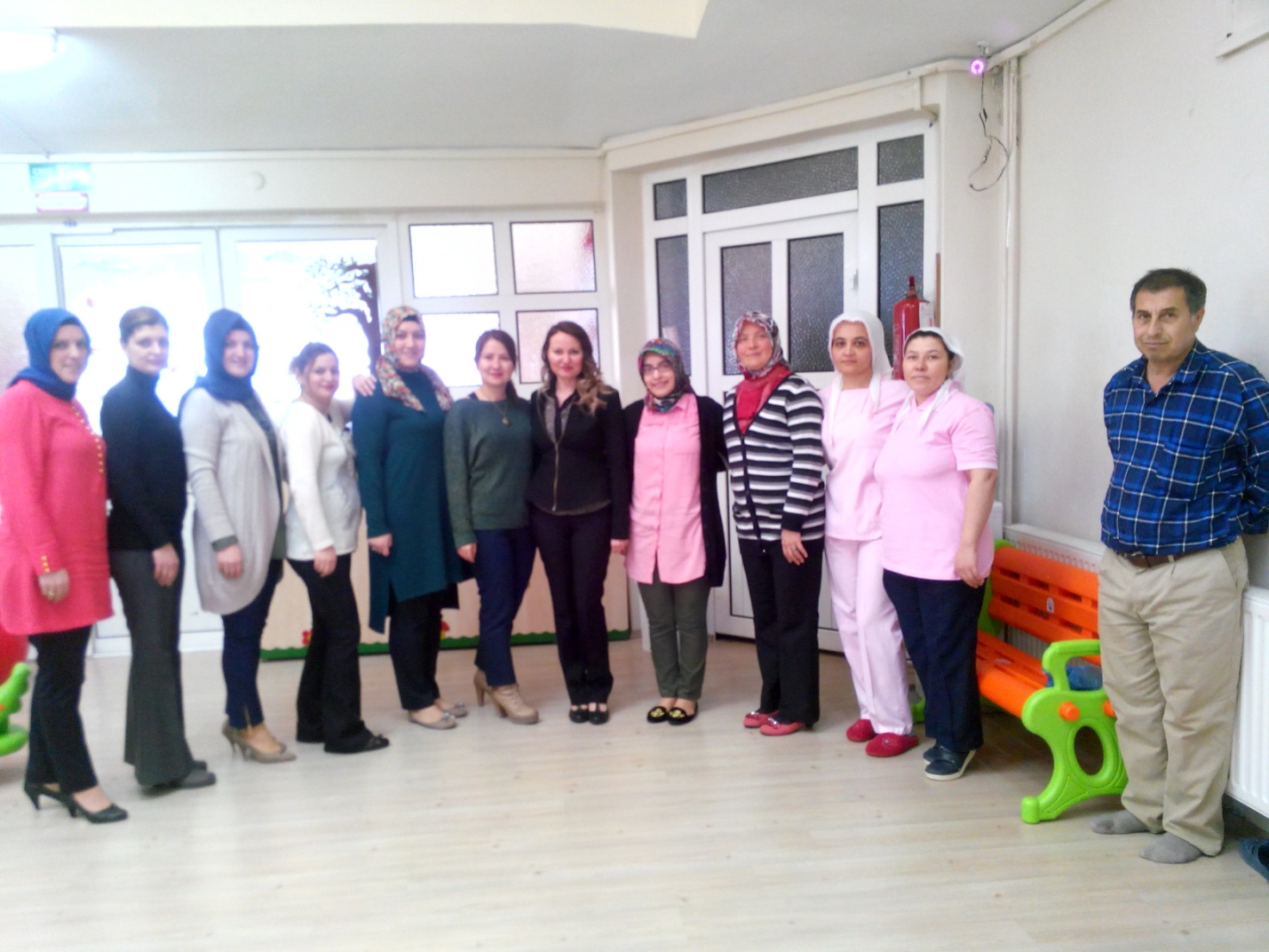 OKUL  KADROMUZOKUL GELİŞİM YÖNETİM EKİBİMİZ (OGYE)OKULUN PERSONEL YAPISI2.6. YARDIMCI HİZMETLİ PERSONEL DURUMUOKULUN ÖĞRENCİ YAPISI ve SAYILARI 2013–2014 ÖĞRETİM YILI ŞUBE ve ÖĞRENCİ SAYILARISON İKİ YILIN VELİ ZİYARET ORANLARI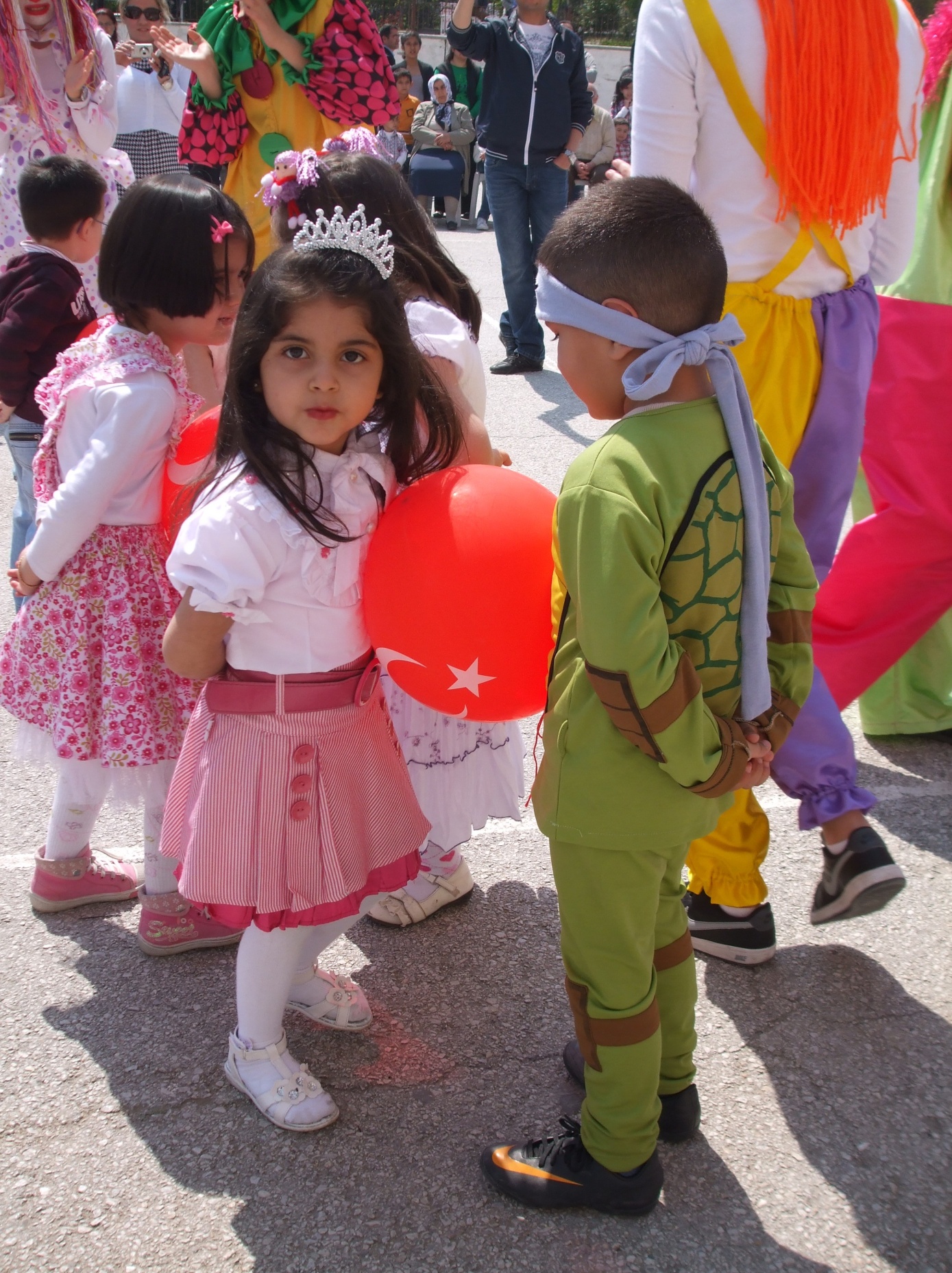 SOSYAL KÜLTÜREL ETKİNLİKLERDEN BİR GÖRÜNTÜ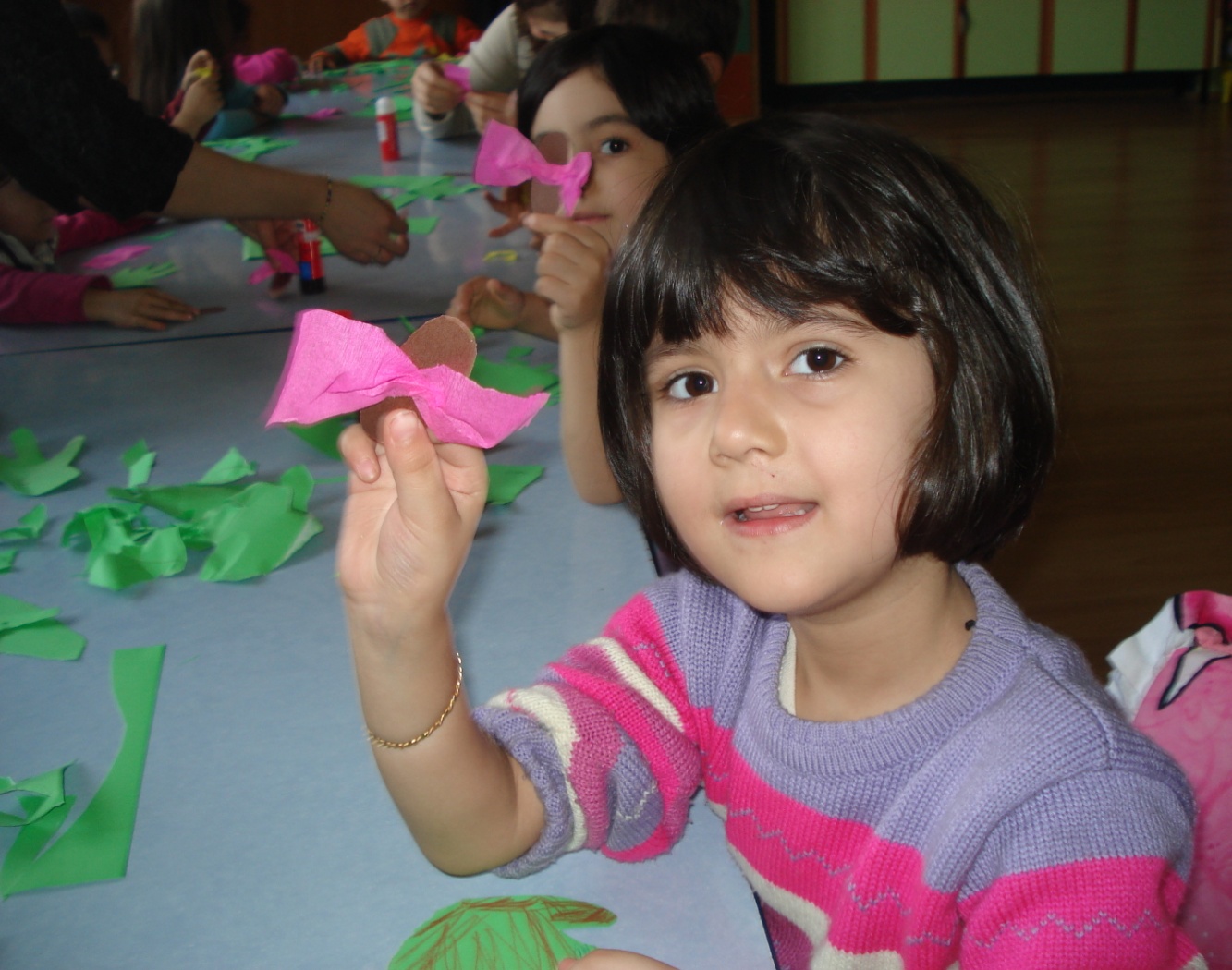 EĞİTİM ÖĞRETİM FAALİYETLERİ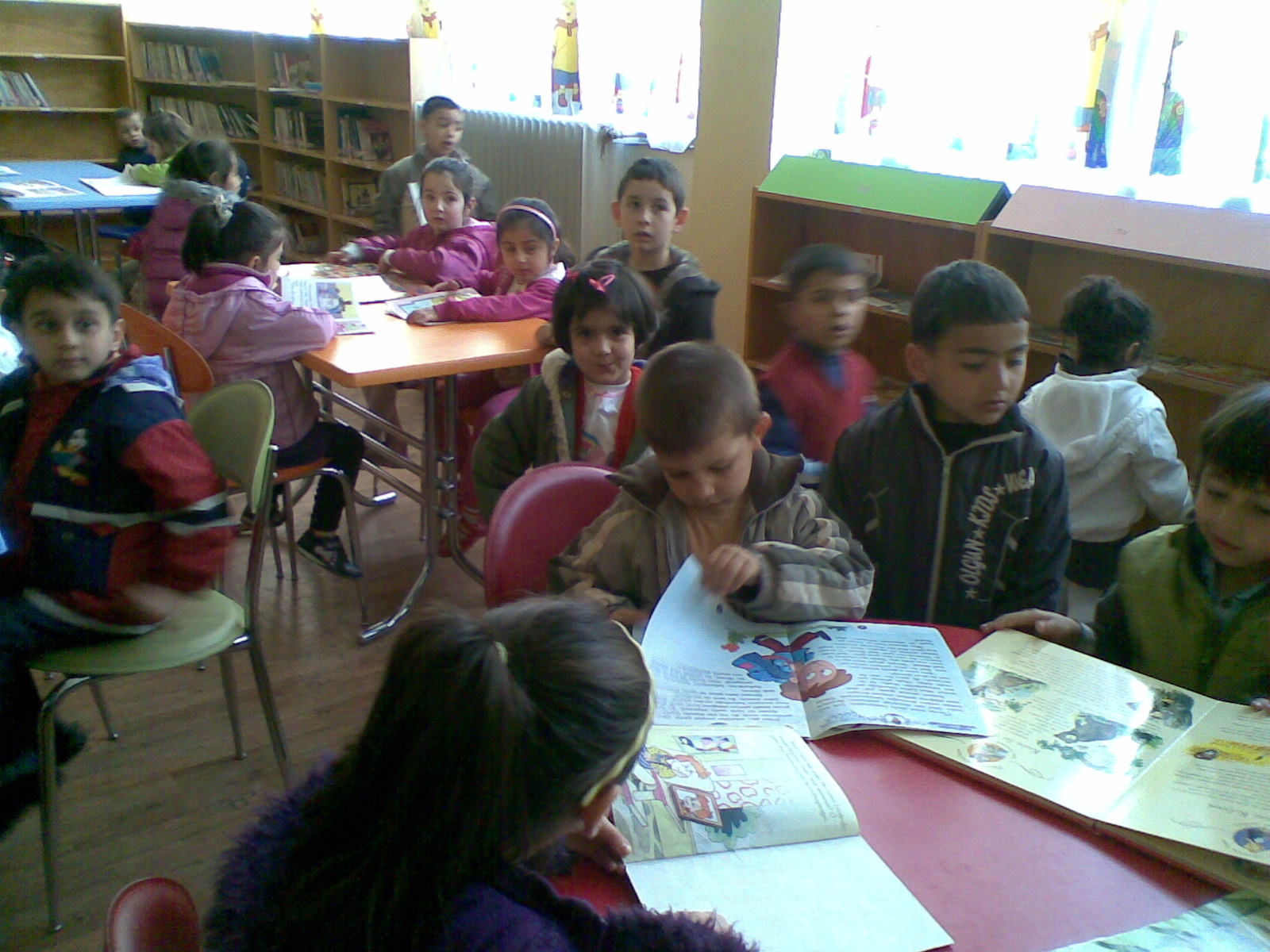 OKULUMUZDA REHBERLİK HİZMETLERİOkulöncesi Eğitim Kurumlarına 2012 yılında rehber öğretmen kadrosu ilave edilmesiyle birlikte okulumuza bir rehber öğretmen ataması yapıldı. Rehber öğretmenimiz gelinceye kadar veliye yönelik seminerler ve çocuklarımız için rehberlik hizmetleri Okulöncesi Eğitim Öğretmenleri tarafından bizzat verilmekte idi.  Ayrıca veli  eğitim seminerleri için bazen okul dışından uzman getirilmekte idi. Rehber öğretmenimiz atandıktan sonra bu işler okul öncesi öğretmenleri ve rehber öğretmenin işbirliği ile yürütülmeye başlandı. Çocuk eğitimi, Beslenmesi, sağlığı, gelişimi, ruhsal durumu ve davranış problemlerini velilerimize tanıtmak ve davranış problemlerine çözüm yolları sunmak üzere Okulumuz tarafından veli seminerleri düzenlenmekte ve yeni Eğitim-Öğretim yılında da düzenlenmeye devam edilecektir. Bu konularda Üniversiteden de yararlanılacaktır. Velilerin hangi seminer konularına ihtiyaç duydukları ve seminere katılımları için uygun zamanları tespit amacıyla veliye yönelik anket okulumuzda düzenlenmiş ve uygulanmıştır. 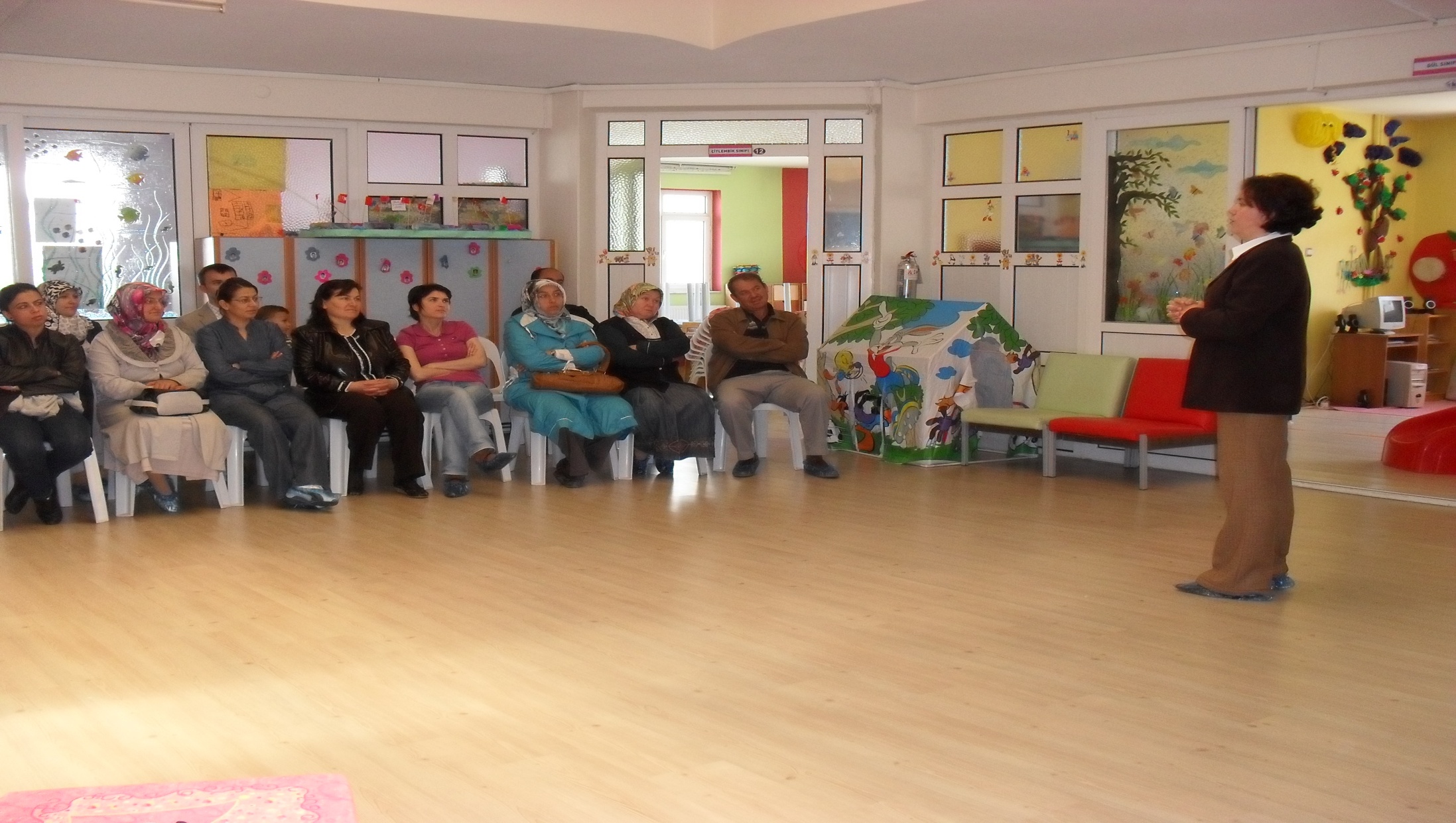 AİLE EĞİTİM SEMİNERİNDEN BİR GÖRÜNTÜ2013 – 2014 EĞİTİM ÖĞRETİM YILINDA KİTAP KURDU PROJESİ UYGULANMIŞTIR.Okuma alışkanlığı kişinin bir gereksinim olarak algılaması sonucu okuma eylemini, yaşam boyu sürekli ve düzenli biçimde gerçekleştirmesidir. Kişilerin okumayı öğrendikten sonra bu eylemi zevkle yapmalarını sağlamak için kazanmaları gereken önemli bir beceridir. Okuma alışkanlığının, temelinin aile içinde atıldığı ve devamının eğitim sisteminde öğretmenler tarafından öğrenciye kazandırıldığı düşünülürse bu alışkanlığın kazanımında aile ve okulun rolü büyüktür.Biz anaokulu olarak okuma bilmedikleri için okuma alışkanlığı kazandıramayız ama çocuklarımızda kitap okuma alışkanlığının ön basamağı olan kitap sevgisini oluşturabiliriz dedik ve okulumuzda öğrencilerimize kitap sevgisi  kazandırma amacıyla “KİTAP KURDU” adlı projeyi uyguladık. Velilerimizin okulumuz kitaplığına hediye ettiği okul öncesine uygun bir hikaye veya masal kitapları bütün öğrencilerimizin okumayı sevmesinde destek sağlayacak önemli bir yapı taşı oldu. Projemiz 1 ay sürdü ve 1 ay sonunda tüm  tam okuyanlar 1. bir eksik okuyanlar 2. Diğerleri 3. olarak hediyeleri verildiBirincilere KİTAP KURDU amblemli isimlerinin bulunduğu madalya,İkincilere  KİTAP KURDU amblemli isimlerinin bulunduğu metal rozet,Üçüncülere KİTAP KURDU amblemli fotoğraflarının bulunduğu magnetler verilerek tüm öğrenciler ödüllendirildi.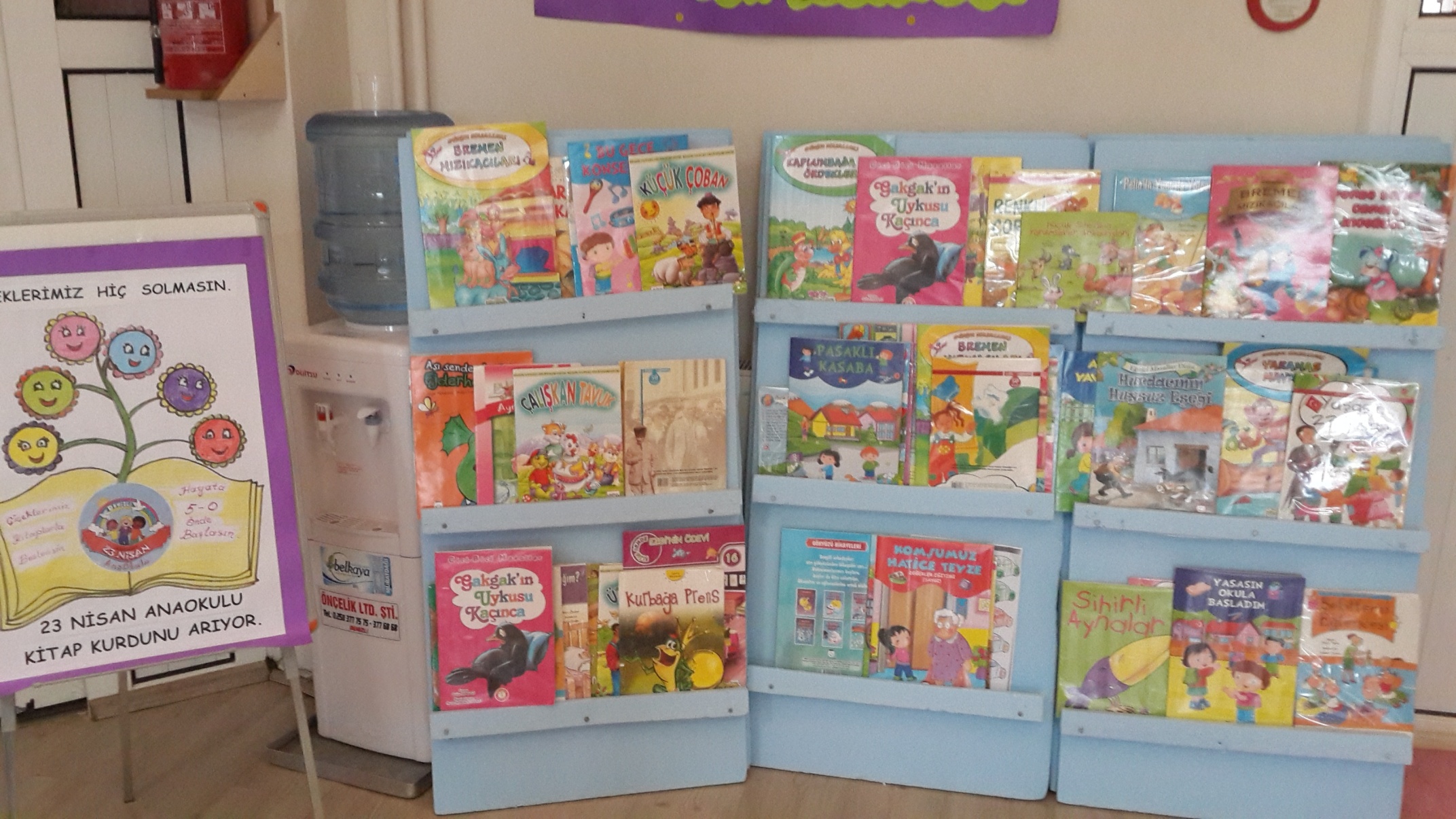 KİTAP KURDU PROJESİNDEN STANDLARINDAN KÜÇÜK BİR BÖLÜM  2013–2014 EĞİTİM-ÖĞRETİM YILI OKULUN MEVCUT PERSONEL YAPISI2013–2014 EĞİTİM-ÖĞRETİM YILI OKULUN MEVCUT PERSONEL YAPISIKURUMUN MALİ KAYNAKLARI                  Okulumuzun mali kaynakları genel bütçe ve kurum özel bütçesi, okul aile birliği ve kurum özel bütçesi tarafından  sağlanmaktaOKULUN YERLEŞİM ALANIOKULUN FİZİKİ İMKÂNLARI3.4. TEKNOLOJİK ALTYAPI                                                                            24PAYDAŞ ANALİZİ İç PaydaşlarDış PaydaşlarPaydaş Hizmet Matrisi4.5. VELİ PROFİLİMİZ                                                                    28MİSYON VE VİZYONUMUZMisyonumuz     b) VizyonumuzKURUMSAL İLKELERİMİZ 1- Fırsat ve imkân eşitliği2- Ferdin ve toplumun ihtiyaçları3- Atatürk ilkeleri ve inkılâpları4- Okul aile işbirliği5- Sorumluluk bilinci6- Güçlü ve etkili iletişim7- Karar vermeye etkin katılım8-Çalışkanlık, özveri9-Koşulsuz sevgi, saygı, güven10-Şeffaflık11-Etkililik12-Objektiflik13-Verimlilik14-Bilimsellik15-PlanlılıkKURUMSAL DEĞERLERİMİZ  Toplam Kalite anlayışına uygun, Okul Öncesi Eğitimde kalitenin artmasına yönelik olarak; Okul Öncesi Eğitimin Amaçlarını en üst düzeyde gerçekleştirmek için:Ekip ruhuyla hareket etmeyi, Kurum olarak topluma, velilere ve çocuklarımıza karşı sorumluluk duymayı,Teknolojiden en üst düzeyde yararlanmayı,Okul –aile işbirliğine bağlı olarak Okulumuzu eğitimin tüm taraflarıyla birlikte yönetmeyi,Velilerin okula olan desteğini arttırmayı etkinliklere veli katılımını en üst düzeyde tutmayı,Harcamalar ve Eğitim Faaliyetleriyle ilgili olarak şeffaf olmayı, taraflara hesap vermeyi,Okulumuzun gelişmesini ve eğitim kalitesinin artmasını sağlayacak eleştiri ve önerilere açık olmayı,Çocuk haklarına saygıyı temel alan, onları olduğu gibi kabul ederek eğitim vermeyiOkul ailede başlar felsefesiyle; çocuklarımızı tanıyarak, aileleri de eğitmeyi temel görevlerimizden bilmeyi,Kurumumuzu ve kendimizi; geliştirmeyi ve yeniliklere açık olmayı ilke edinmiş bir Okulöncesi Eğitim Kurumuyuz.23 NİSAN ANAOKULU MÜDÜRLÜĞÜGZFT (SWOT) ANALİZİSIRAKONU ADISAYFA NOATATÜRK’ÜN GENÇLİĞE HİTABESİ3İSTİKLAL MARŞI41ÖNSÖZ92İÇİNDEKİLER103ÖZET - GİRİŞ124ÇALIŞMA TAKVİMİ135YASAL YÜKÜMLÜLÜK VE MEVZUAT ANALİZİ146PALANIN AMACI VE KAPSAMI157OKULUMUZ TKY VE STRATEJİK PLAN TEMSİLCİMİZ158MEVCUT DURUM ANALİZİ1610OUKULUN İLETİŞİM BİLGİLERİ1611YÖNETİM ORGANİZASYON ŞEMASI VE SÜRECİ1712OGYE1713OKULUMUZUN PERSONEL YAPISI1814YARDIMCI HİZMETLİ PERSONEL DURUMU1815OKULUN ÖĞRENCİ YAPISI VE SAYILARI1816OKULUN ŞUBE VE ÖĞRENCİ SAYILARI1917VELİ ZİYARET ORANI1918OKULUMUZDA REHBERLİK HİZMETLERİ1919OKULUN MEVCUT PERSONEL YAPISI	2020FİZİKİ İMKÂNLAR VE MALİ DURUM2121OKULUN YERLEŞİM ALANI2222OKULUN FİZİKİ İMKÂNLARI2323OKULUN TEKNOLOJİK ALT YAPISI2424PAYDAŞ ANALİZİ2525İÇ VE DIŞ PAYDAŞ ANALİZLERİ2626VELİ PROFİLİMİZ2827MİSYON-VİZYON2928KURUMSAL İLKELERİMİZ3029KURUMSAL DEĞERLERİMİZ3030SWOT ANALİZLERİ3131STRATEJİK AMAÇLAR3232STRATEJİK AMAÇLAR–13333STRATEJİK AMAÇLAR–23434STRATEJİK AMAÇLAR–33435STRATEJİK AMAÇLAR–43536STRATEJİK AMAÇLAR–53637STRATEJİK AMAÇLARA GÖRE TAHMİNİ MALİYET TABLOSU3738İZLEME DEĞERLENDİRME3839EK–13940EK–2 STRATEJİK YÖNETİM SÖZLÜĞÜ4041ÇALIŞMA PLANI–14742ÇALIŞMA PLANI–24843ÇALIŞMA PLANI–34944ÇALIŞMA PLANI–45045ÇALIŞMA PLANI–55146ÇALIŞMA PLANI–65247EK–3 ÇALIŞMA PLANI FORMU5348EK–4 OKUL GELİŞİM PALNI FORMU5449EK–5 SONDEĞERLENDİRME FORMU5550EK–6 GÖZDEN GEÇİRME BİÇİMLENDİRİCİ DEĞERLENDİRME FORMU5651STRATEJİK PLAN ÇALIŞMA EKİBİ ÜYELERİ5752TUTANAK58SıraAdı/SoyadıGöreviGörev YeriKom. Görevi1Sevcan ERİŞOkul Müd.23 Nisan AnaokuluBaşkan2Tuğba AKINÖğretmen23 Nisan AnaokuluÜye3Rukiye DÜZYOLÖğretmen23 Nisan AnaokuluÜye4Yasemin OLAMO.A.B. Başk.23 Nisan AnaokuluÜye5Elvan YUVABEZEKO.A.B. Üyesi23 Nisan AnaokuluÜyeSıraAdı/SoyadıGöreviGörev YeriKom. Görevi1Tuğba ÖZKALMüdür Yard.23 Nisan AnaokuluBaşkan2Selda ÖZDEMİRÖğretmen23 Nisan AnaokuluÜye3Sevilay PINARÖğretmen23 Nisan AnaokuluÜye4H.Hicret ERDOĞANÖğretmen23 Nisan AnaokuluÜye5Gülsüm ELMASÖğretmen23 Nisan AnaokuluÜye6Sevim VİDİNLİSANÖğretmen23 Nisan AnaokuluÜye7Gülten GÜNDOĞDUGönüllü Veli23 Nisan AnaokuluÜye8Şahsene AYANAGönüllü Veli23 Nisan AnaokuluÜye9Rahşan TUNÇELGönüllü Veli23 Nisan AnaokuluÜyeDAYANAK             İl Milli Eğitim Müdürlükleri Yönetmeliği, Kasım 1999 tarih ve 2506 sayılı TD yayımlanan Toplam Kalite Yönetimi Uygulama Yönergesi- Şubat 2002 tarih ve 2533 Sayılı TD yayımlanan MEB Taşra Teşkilatı Toplam Kalite Yönetimi Uygulama Projesi, 10 / 12 / 2003 tarihli ve 5018 sayılı Kamu Mali Yönetimi ve Kontrol Kanununun 9 uncu maddesi.AMAÇ          Okulumuzda planlama OGYE tarafından yapılmış ve yürütülecektir. Planlama sürecine 23 Nisan Anaokulu’nda çalışan tüm yönetici ve çalışanların katılım ve katkısı sağlanır. Bu stratejik plan dokümanı, okulumuzun güçlü ve zayıf yönleri ile dış çevredeki fırsat ve tehditler göz önünde bulundurularak, eğitim alanında ortaya konan kalite standartlarına ulaşmak üzere yeni stratejiler geliştirmeyi ve bu stratejileri temel alan etkinlik ve hedeflerin belirlenmesini ve izleme- değerlendirme ile önceden belirlenen kriterler doğrultusunda performans ölçümünü yapmayı amaçlamaktadır.KAPSAM              Bu stratejik plan dokümanı 23 Nisan Anaokulu’nun 2015–2019 yıllarına dönük stratejik amaçlarını, hedeflerini ve performans göstergelerini kapsamaktadır.OKULUMUZ TKY ve STRATEJİK PLANLAMA TEMSİLCİMİZOKULUMUZ TKY ve STRATEJİK PLANLAMA TEMSİLCİMİZOKULUMUZ TKY ve STRATEJİK PLANLAMA TEMSİLCİMİZOKULUMUZ TKY ve STRATEJİK PLANLAMA TEMSİLCİMİZOKULUMUZ TKY ve STRATEJİK PLANLAMA TEMSİLCİMİZSıra NoADI ve SOYADIGÖREVİİLETİŞİMİLETİŞİMSıra NoADI ve SOYADIGÖREVİe-PostaGSM Tel1SELDA ÖZDEMİRÖğretmenseldauysall@gmail.com0 539 987 5678 OKULUN İLETİŞİM BİLGİLERİOKULUN İLETİŞİM BİLGİLERİADRESİMehmet Akif Ersoy  Mh.344 sk.  No:2 DENİZLİTelefon0 258 377 57 65  -  Faks0 258 377 06 13Elektronik Posta Adresi756305@meb.k12.trWeb Adresi23nisananaokulu.meb.k12.tr	Okul Gelişim Yönetim Ekibimiz	Okul Gelişim Yönetim Ekibimiz	Okul Gelişim Yönetim EkibimizSıra NoAdı-SoyadıGörevi1SEVCAN ERİŞOkul Müdürü2TUĞBA ÖZKALMüdür Yrd.3SELDA ÖZDEMİRÖğretmen4TUĞBA AKINÖğretmen5M.YASEMİN OLAMOkul Aile Birliği Başkanı2010–2011 YÖNETİCİ VE ÖĞRETMEN DURUMU2010–2011 YÖNETİCİ VE ÖĞRETMEN DURUMU2010–2011 YÖNETİCİ VE ÖĞRETMEN DURUMU2010–2011 YÖNETİCİ VE ÖĞRETMEN DURUMU2010–2011 YÖNETİCİ VE ÖĞRETMEN DURUMU2010–2011 YÖNETİCİ VE ÖĞRETMEN DURUMU2010–2011 YÖNETİCİ VE ÖĞRETMEN DURUMUSıra noGöreviMEVCUTMEVCUTMEVCUTNormİhtiyaçSıra noGöreviErkekKadınToplamNormİhtiyaç1Müdür-     111-2Müdür Yardımcısı-111-3Okul Öncesi Öğretmeni-7           77-Toplam:     Toplam:     999-2010–2011 ÖĞRETİM YILI YARDIMCI HİZMETLİ PERSONELİ DURUMU2010–2011 ÖĞRETİM YILI YARDIMCI HİZMETLİ PERSONELİ DURUMU2010–2011 ÖĞRETİM YILI YARDIMCI HİZMETLİ PERSONELİ DURUMU2010–2011 ÖĞRETİM YILI YARDIMCI HİZMETLİ PERSONELİ DURUMU2010–2011 ÖĞRETİM YILI YARDIMCI HİZMETLİ PERSONELİ DURUMU2010–2011 ÖĞRETİM YILI YARDIMCI HİZMETLİ PERSONELİ DURUMU2010–2011 ÖĞRETİM YILI YARDIMCI HİZMETLİ PERSONELİ DURUMUSıraNoGöreviMEVCUTMEVCUTMEVCUTNormİhtiyaçSıraNoGöreviErkekKadınToplamNormİhtiyaç1Sözleşmeli Hizmetli Personel -     22--2Kadrolu Hizmetli Personel1     -1112Memur-     -   -11TOPLAMTOPLAM12312YAŞ GRUPLARI VE ÖĞRENCİ SAYILARIYAŞ GRUPLARI VE ÖĞRENCİ SAYILARIYAŞ GRUPLARI VE ÖĞRENCİ SAYILARIYAŞ GURUBUÖĞRENCİ SAYISIOkulun Toplam Öğrenci sayısına Göre Yüzdesi(%)4 Yaş Grubu 12% 13,35 Yaş Grubu 34% 37,76 Yaş Grubu65% 72,1TOPLAM111% 111ŞUBE/SINIFERKEKKIZTOPLAM4 Yaş Grubu48125 Yaş Grubu 2113346 Yaş Grubu372865TOPLAM6249111VELİ ZİYARET ORANLARIVELİ ZİYARET ORANLARIVELİ ZİYARET ORANLARIVELİ ZİYARET ORANLARIVELİ ZİYARET ORANLARISINIFLAR2012 - 20132012 - 20132013 - 20142013 - 2014SINIFLARÖğrenci SayısıVeli Ziyaret Oranı (%)Öğrenci SayısıVeli Ziyaret Oranı (%)4 Yaş Grubu --12% 1005 Yaş Grubu47% 7534% 896 Yaş Grubu 59% 8365% 92TOPLAM111% 79111% 94ÖĞRETMENİN KIDEMİÖĞRETMENİN KIDEMİÖĞRETMENİN KIDEMİÖĞRETMENİN KIDEMİÖĞRETMENİN KIDEMİÖĞRETMENİN KIDEMİÖĞRETMENİN KIDEMİSN.ÖĞRETMENİN ADI ve SOYADIBranşı/UnvanıKıdem YılıOkulda Geçen Görev Süresi Ortalama YılÖğretmen Kadro DurumuÖğretmen Kadro DurumuEğitim DüzeyiEğitim DüzeyiEğitim DüzeyiHİZMETİÇİ EĞİTİMHİZMETİÇİ EĞİTİMSN.ÖĞRETMENİN ADI ve SOYADIBranşı/UnvanıKıdem YılıOkulda Geçen Görev Süresi Ortalama YılAsilDiğerUzmanLisansYüksek LisansKatıldığı Seminer sayısıKatıldığı Kurs Sayısı1SEVCAN ERİŞOkul Md. 71XX2TUĞBA ÖZKALMüd.Yrd.41XX3RUKİYE DÜZYOLOkul Öncesi Öğt143XX4SELDA ÖZDEMİROkulöncesi Öğrt63XX5TUĞBA  AKINOkulöncesi Öğrt64XX6SEVİLAY PINAROkulöncesi Öğrt43XX7GÜLSÜM ELMASOkulöncesi Öğrt63XX8H.HİCRET ERDOĞANOkulöncesi Öğrt51XX9SEVİM VİDİNLİSANOkulöncesi Öğrt71XXADI/SOYADIİLKOKUL MEZUNUORTAOKUL MEZUNULİSE MEZUNUYAŞAR TUNCERXZEYNEP MENEKŞEXHATİCE KOÇYİĞİTXOKULUN SON ÜÇ YILLIK MALİ DURUMUOKUL AİLE BİRLİĞİ HESABIOKULUN SON ÜÇ YILLIK MALİ DURUMUOKUL AİLE BİRLİĞİ HESABIOKULUN SON ÜÇ YILLIK MALİ DURUMUOKUL AİLE BİRLİĞİ HESABIOKULUN SON ÜÇ YILLIK MALİ DURUMUOKUL AİLE BİRLİĞİ HESABIYILLARGELİRLERGİDERLERDEVİR2010–201175.731,7659.559,9516.171,812011–201284.068,2261.472,1322.596,092012–201397.823,13 87.833,189.989,95 YERLEŞİMYERLEŞİMOkulun Mevcut Toplam Arsa Alan (m2)1245 M2Binaların Kapladığı Toplam Alanı (m2)529M2Bahçe Alanı (m2)716 M2Öğretim Yapılan Derslik Sayısı4FİZİKİ İMKÂNLARFİZİKİ İMKÂNLARFİZİKİ İMKÂNLARFİZİKİ İMKÂNLARS. NOFİZİKİ İMKÂNIN ADISAYISIAÇIKLAMA1Derslik4-2Dinlenme Odası--3Bilgi Teknoloji sınıfı (BT Sınıfı)--4Müdür odası1-5Müdür yardımcısı odası1-6Destek Eğitim Odası1-7Kütüphane--8Öğretmenler odası--10Depo1-11Beden Eğitimi Odası(Spor Odası)--12Resim Odası--13Müzik Odası--14Arşiv1-15Hizmetliler ve Memur odası--16Konferans salonu (Çok amaçlı salon)1-17Yemekhane ( Yemek Odası )1-18Mutfak1-19Revir--20Tuvalet 3-21Oyun Salonu--22Diğer--2010 YILI İTİBARİ İLE TEKNOLOJİK ALT YAPI           Okulumuzda internet erişimi bulunmaktadır. Öğrenme ortamında çoklukla bilgisayar ortamında hazırlanmış dokümanlar kullanılmaktadır.EKSİKLERİMİZ: Okulumuzda teknolojik anlamda eksiğimiz yoktur.  PAYDAŞLİDERÇALIŞANLARHİZMET ALANLARTEMEL ORTAK STRATEJİK ORTAKTEDARİKÇİValilikİl Milli Eğitim MüdürlüğüOkul MüdürüÖğretmenlerÖğrencilerVelilerOkul Aile BirliğiHayırseverDestek PersoneliPAYDAŞLİDERÇALIŞANLARHİZMET ALANLARTEMEL ORTAKSTRATEJİK ORTAKTEDARİKÇİYerel YönetimlerMuhtarMedyaÜniversitelerSivil Toplum ÖrgütleriPAYDAŞ HİZMET MATRİSİEğitim ve ÖğretimYatırım DonanımSosyal kültürel ve sportif etkenliklerHizmetiçi EğitimRehberlikSivil SavunmaAvrupa Birliği ProjeleriToplum HizmetiMilli Eğitim MüdürüÖğretmenlerÖğrencilerVeliOkul Aile BirliğiHayırseverDestek PersoneliYerel YönetimlerMedyaÜniversitelerSivil Toplum KuruluşlarıToplam Veli SayısıVELİ EĞİTİM DURUMUVELİ EĞİTİM DURUMUVELİ EĞİTİM DURUMUVELİ EĞİTİM DURUMUVELİ EĞİTİM DURUMUVELİ EĞİTİM DURUMUVELİ EĞİTİM DURUMUVELİ EĞİTİM DURUMUVELİ İŞ DURUMUVELİ İŞ DURUMUVELİ İŞ DURUMUVELİ İŞ DURUMUVELİ İŞ DURUMUVELİ İŞ DURUMUVELİ İŞ DURUMUVELİ İŞ DURUMUToplam Veli Sayısıİlköğretim Eğitimi Almamış Veli Sayısıİlköğretim Eğitimi Almamış Veli Sayısıİlköğretim Mezunu Veli Sayısıİlköğretim Mezunu Veli SayısıOrtaöğretim Mezunu Veli SayısıOrtaöğretim Mezunu Veli SayısıYüksek Okul Mezunu Veli SayısıYüksek Okul Mezunu Veli SayısıDüzenli Bir İşi Olmayan Veli SayısıDüzenli Bir İşi Olmayan Veli SayısıKamu Sektöründe Çalışan Veli SayısıKamu Sektöründe Çalışan Veli SayısıÖzel Sektörde Çalışan Veli SayısıÖzel Sektörde Çalışan Veli SayısıKendi İş Yerinde Çalışan Veli SayısıKendi İş Yerinde Çalışan Veli SayısıToplam Veli SayısıAnneBabaAnneBabaAnneBabaAnneBabaAnneBabaAnneBabaAnneBabaAnneBaba-1-293136277727495122264978Güçlü Yönlerimiz1-İnsan kaynaklarının yeterli olması                     2-Okulun fiziki kapasitesini iyi kullanması           3-Okul disiplinin iyi olması                                                       4-Öğretmen-veli-öğrenci iletişiminin iyi olması                                             5-Sosyo –ekonomik düzeyi iyi bir çevrede olması6-Okulumuzun iyi tanınması7-Okulumuzun bahçesinin olması8-Veli memnuniyetinin iyi derecede olmasıZayıf Yönlerimiz  1- Memurunun olmaması          2- Salon, depo, arşiv bölümlerinin olmaması  3- Gece bekçisinin olmaması   4- Okul çevresinde toplumla yeterince kaynaşamamış ailelerin bulunması  5- Velilerimiz çocuklarının, okulumuzda en fazla 2 yıl eğitim görmesi nedeniyle velinin okula vereceği desteği olumsuz etkilemesi  6-Dersliklerin yetersiz olması  7-Mutfak bölümünün dar olmasıESENTEPE 23 NİSAN ANAOKULU MÜDÜRLÜĞÜESENTEPE 23 NİSAN ANAOKULU MÜDÜRLÜĞÜFırsatlarımız1-Okulumuzun tercih edilen bir kurum olması                                                                                         2-Okulumuzun temiz ve güvenli olması	3-Okulumuzun İyi bir çevrede bulunması4-Yardımcı personellerinin yeterli ve iyi çalışması5-Velilerin ve toplumun okulu desteklemeleri6-Okulöncesi Eğitimin mecburi olması7- Okulumuz öğrencilerinin sosyal faaliyetlerde aktif olması8-Bahçemizin okul gelişimi için fırsatlar sunması9-Gelirlerinin, giderlerinden çok olmasıTehditlerimiz1-Okul çevresinde eğitime karşı duyarsız ailelerin olması2-Okulöncesi Eğitimin mecburi olmasının, okulumuzu maddi açıdan okul gelişimini nasıl etkileyeceğinin kestirilememesi